          ПАCПОРТ                      (РУКОВОДСТВО ПО ЭКСПЛУАТАЦИИ)       фильтры AZUD HELIX DF            2NR;2SR; 3NR; 4NB; 4SB; 6NB.       фильтры AZUD  AGL   2BSP; 2S BSP; 3BSP; 3SR BSP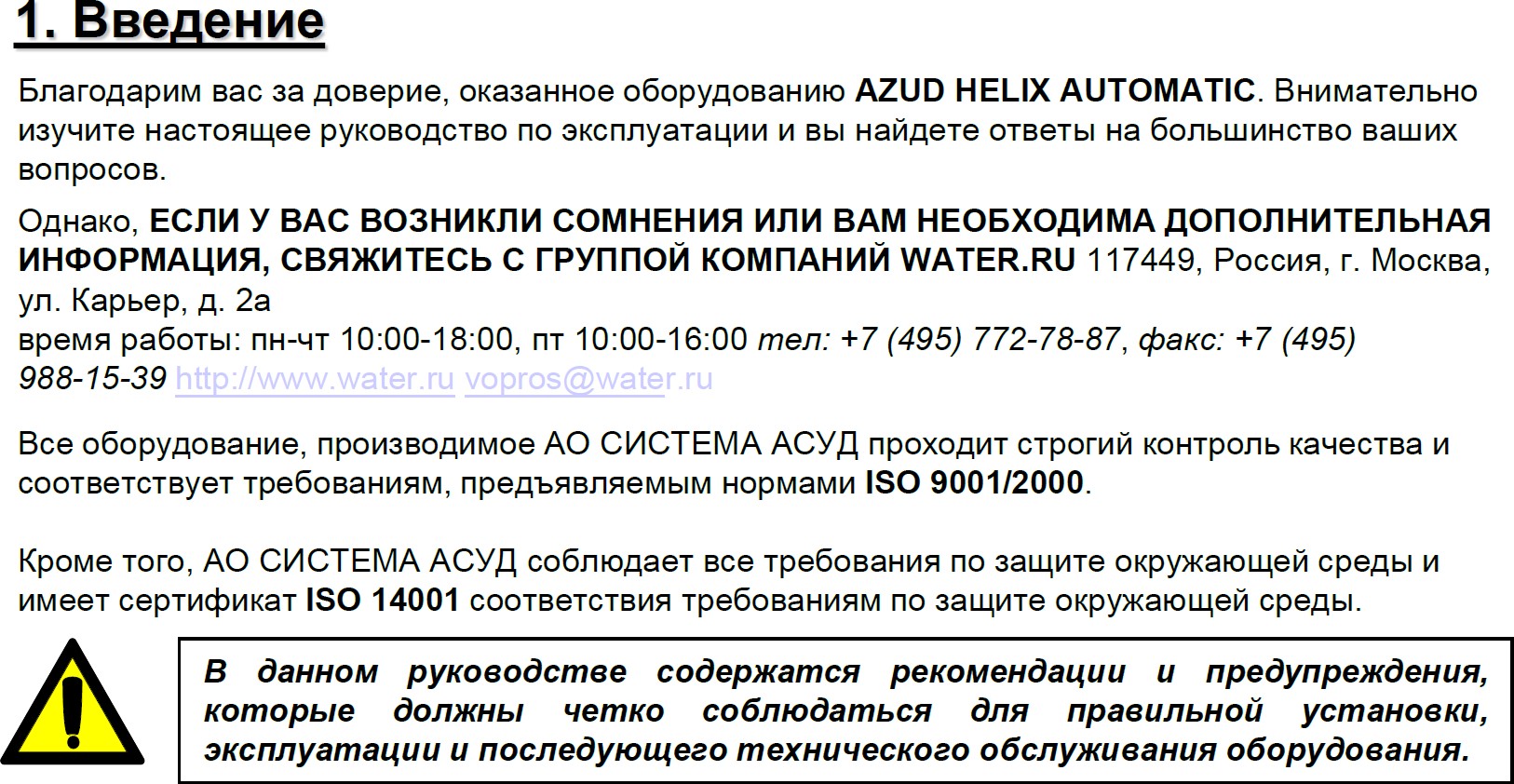 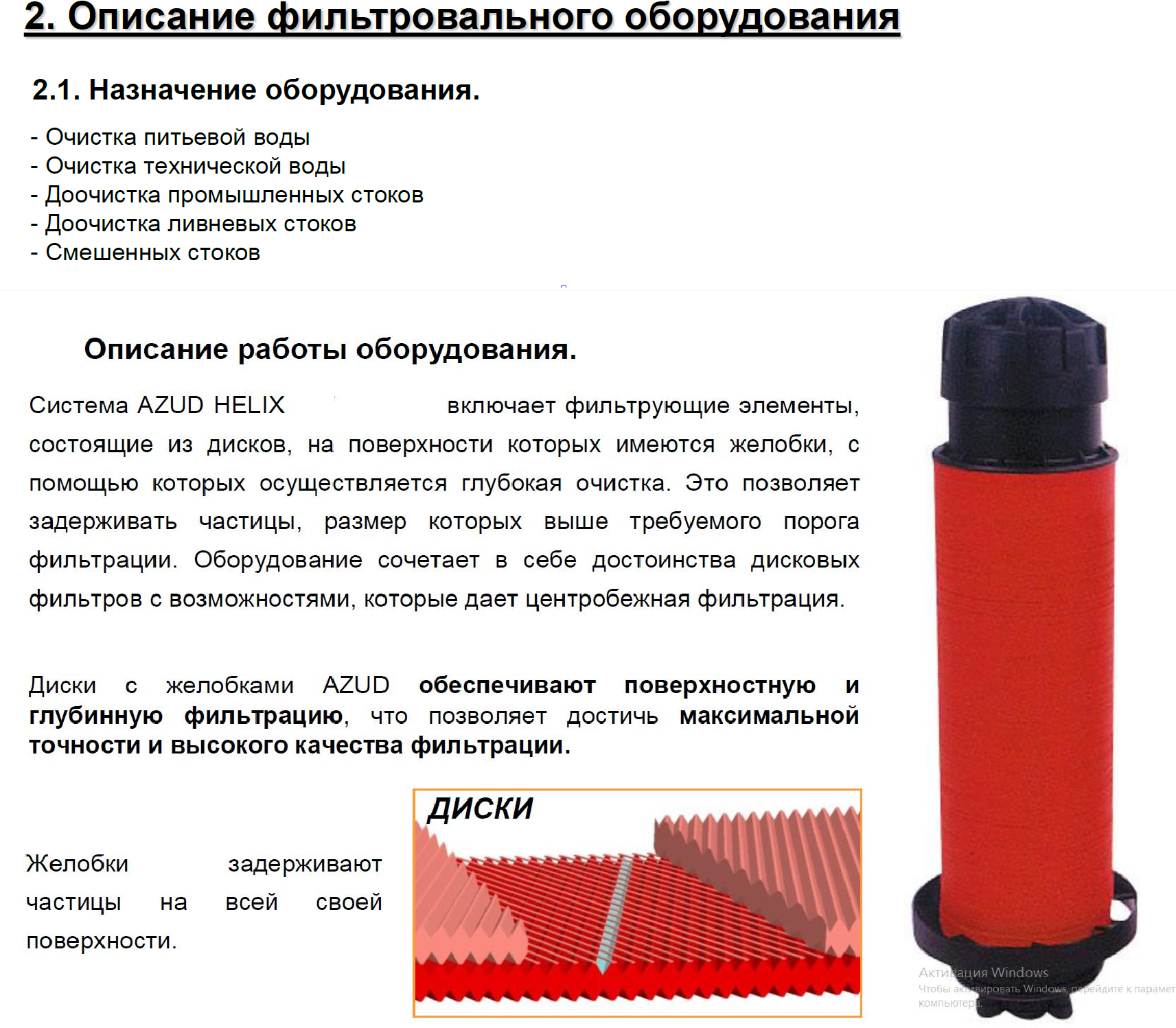 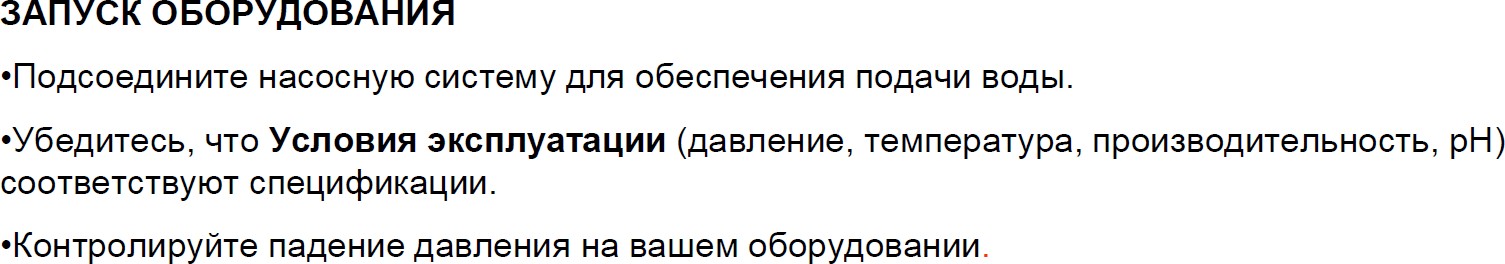 В корпусе фильтра имеются резьбовые посадочные места для манометров на входе в фильтр и на выходе. При поставке они заглушены. Перед установкой манометров надо просверлить в корпусе отверстия Ø 2-4ммОТКРЫТИЕ И ЗАКРЫТИЕ ФИЛЬТРА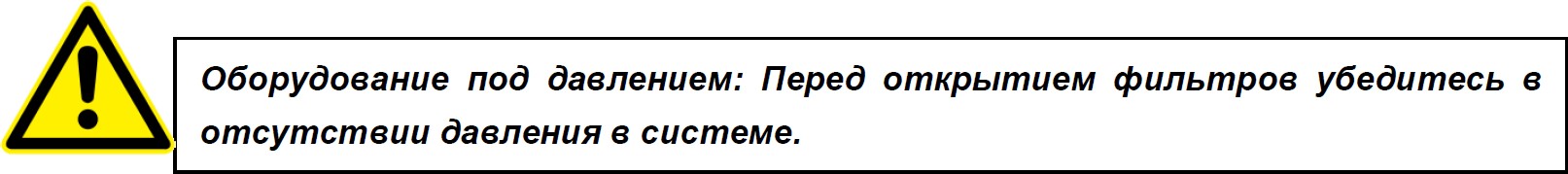 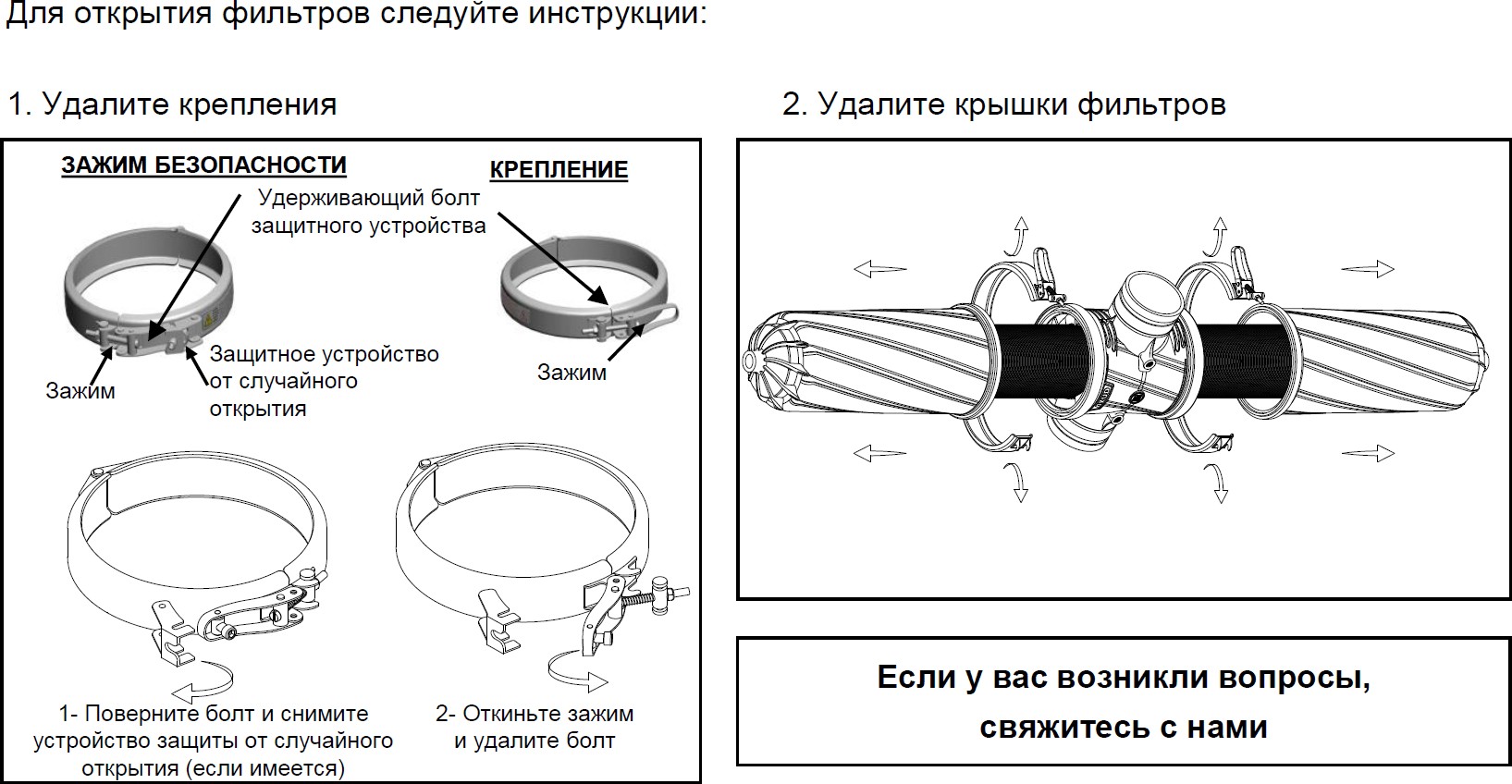 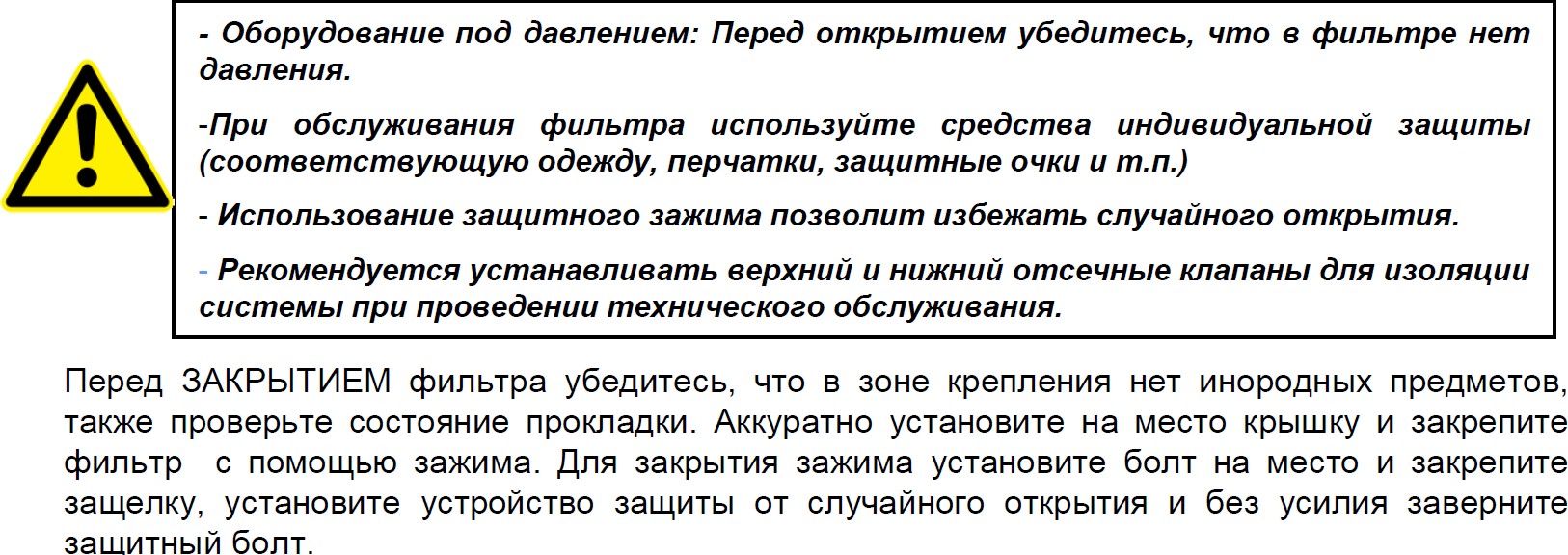 * В моделях серии AGL зажим отсутствует, используется резьбовое соединение. 3. Инструкции по техническому обслуживанию.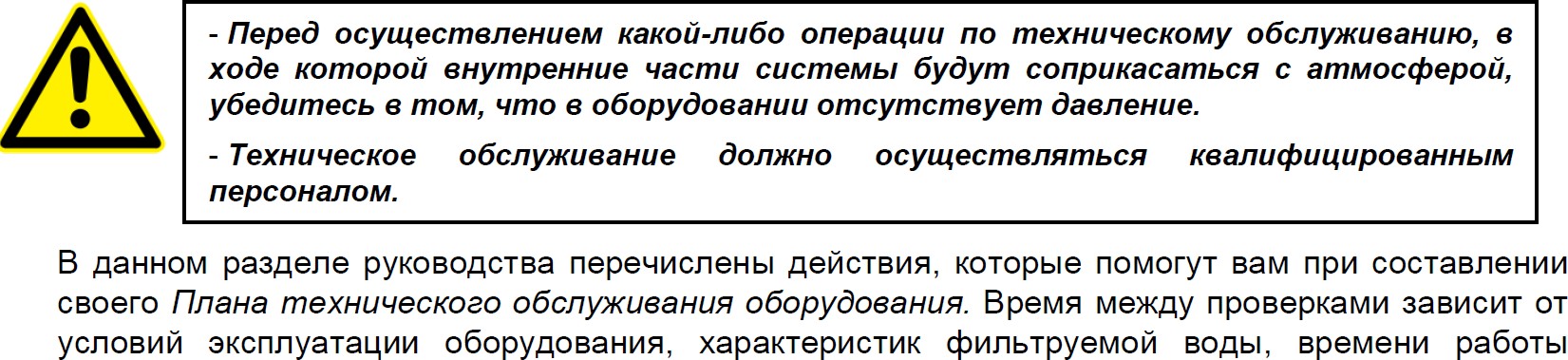 Таблица проведения технического обслуживания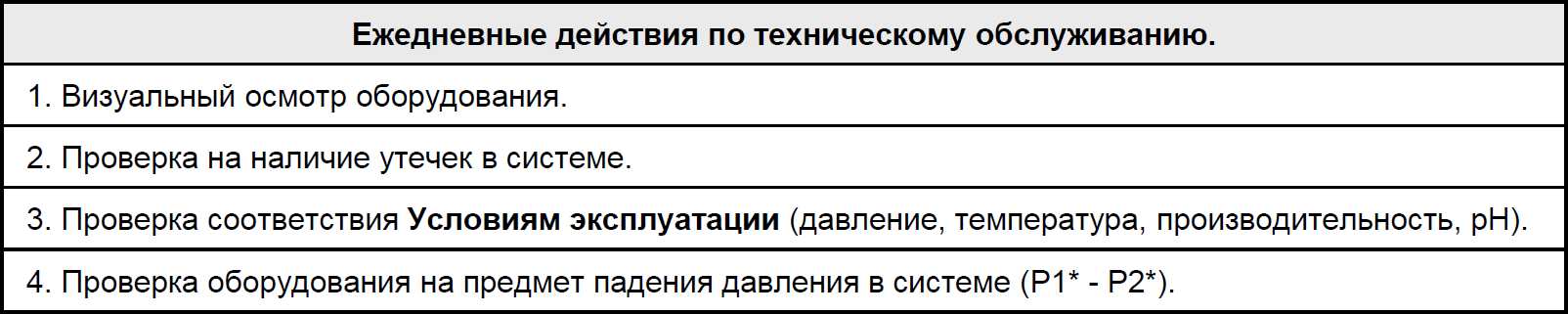  ОЧИСТКА ФИЛЬТРАОчистка производиться вручную, путем разбора фильтрующего элемента (картриджа с дисками) и промывки составляющих картриджа.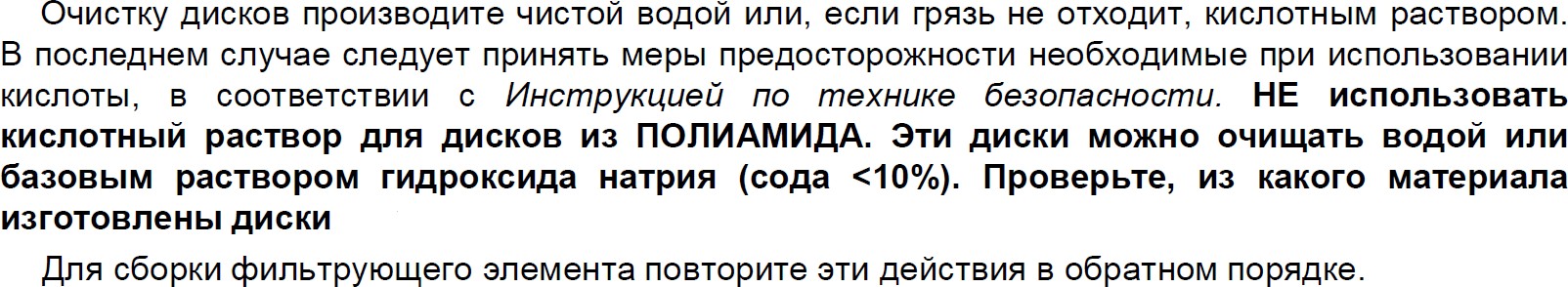 ГАРАНТИЙНЫЕ ОБЯЗАТЕЛЬСТВАБез правильно оформленной гарантии или при исправлениях в талоне претензии на качество системы водоподготовки не принимаются.Гарантия не распространяется на систему водоподготовки в случае передачи оборудования третьим лицам.Исполнитель гарантирует работоспособность системы водоочистки в течении одного года со дня покупки.Понятие "работоспособность" включает" в себя как правильное функционирование электрических, механических и гидравлических компонентов системы.Гарантия предусматривает замену или ремонт оборудования и отдельных дефектных деталей на нашем предприятии при условии, что система эксплуатируется в соответствии с требованиямиРУКОВОДСТВА ПО ЭКСПЛУАТАЦИИ.ПЕРЕЧЕНЬ ОБОРУДОВАНИЯГарантия не действительна в случаях нарушения Заказчиком правил эксплуатации системы, а именно:Нарушение температурного режима;Несоблюдение допустимых значений давления воды на входе в систему во всех режимах работы системы, включая низкое динамическое давление при регенерации системы;Механические повреждения в результате небрежной эксплуатации;Неправильное подключение или неполадки в сети питающего напряжения, отсутствие надлежащей защиты;Изменение качественного состава входной воды;Дефектный монтаж или неправильно выполненная наладка оборудования, если монтаж и наладка осуществлялись силами Заказчика/;Порча, разборка и ремонт оборудования Заказчиком;Оборудование повреждено в результате природных катаклизмов, военных действий или террористических актов;Оборудование повреждено в результате транспортировки Заказчиком;Гарантия не распространяется на расходные материалы, такие как: картриджи, регенерирующие вещества.Настоящая гарантия дает обязательство перед покупателем на полное соблюдение требований закона " О защите прав потребителя".Гарантия не предусматривает возмещение материального ущерба и травм, связанных с неправильной эксплуатацией водоочистного оборудования.Гарантия не распространяется на ущерб, причиненный другому оборудованию, работающему в сопряжении с данной системой.Дата продажи: " 	" 	20 	г.ПРОДАВЕЦ  	ЗАКАЗЧИК 	М.П.ОбозначениеНаименованиеКол-воПримечания